Решение № 74 от 28 июня 2016 г. О поощрении депутатов Совета депутатов муниципального округа Головинский за II квартал 2016 года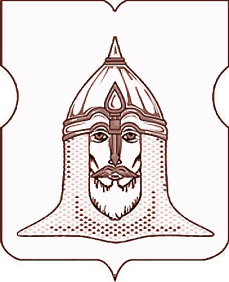 СОВЕТ ДЕПУТАТОВМУНИЦИПАЛЬНОГО ОКРУГА ГОЛОВИНСКИЙРЕШЕНИЕ28.06.2016 года № 74О поощрении депутатов Совета депутатов муниципального округа Головинский за II квартал 2016 годаНа основании частей 16 и 17 статьи 3 Закона города Москвы от 11 июля 2012 года № 39 «О наделении органов местного самоуправления муниципальных округов в городе Москве отдельными полномочиями города Москвы», Порядка поощрения депутатов Совета депутатов муниципального округа Головинский, утвержденного решением Совета депутатов муниципального округа Головинский от 24 февраля 2015 года № 20 «Об утверждении порядка поощрения депутатов Совета депутатов муниципального округа Головинский», с учетом протокола рабочей группы по подтверждению участия депутатов Совета депутатов муниципального округа Головинский в рассмотрении вопросов в рамках реализации Закона города Москвы от 11 июля 2012 года № 39 «О наделении органов местного самоуправления муниципальных округов в городе Москве отдельными полномочиями города» для поощрения депутатов Совета депутатов муниципального округа Головинский от 23 июня 2015 года,Советом депутатов принято решение:1.      За активное участие в реализации отдельных полномочий города Москвы, переданных Законом города Москвы от 11 июля 2012 года № 39 «О наделении органов местного самоуправления муниципальных округов в городе Москве отдельными полномочиями города Москвы», во II квартале 2016 года поощрить следующих депутатов Совета депутатов муниципального округа Головинский:2.      Администрации муниципального округа Головинский:2.1.     Выплатить поощрение в соответствии с пунктом 1 настоящего решения;2.2.     Разместить настоящее решение на официальном сайте органов местного самоуправления муниципального округа Головинский www.nashe-golovino.ru3.      Настоящее решение вступает в силу со дня его принятия.
4.      Контроль исполнения настоящего решения возложить на главу муниципального округа Головинский Архипцову Н.В. и председателя рабочей группы - депутата Есин И.В.Глава  муниципального округа Головинский                                                Н.В. Архипцова1)    Бахареву Елену Александровну – в размере 63333 (Шестьдесят три тысячи триста тридцать три) рубля 00 копеек;2)    Борисову Елену Григорьевну – в размере 63333 (Шестьдесят три тысячи триста тридцать три) рубля 00 копеек;3)    Венкову Марианну Артемовну – в размере 63333 (Шестьдесят три тысячи триста тридцать три) рубля 00 копеек;4)    Виноградова Владимира Евгеньевича – в размере 63333 (Шестьдесят три тысячи триста тридцать три) рубля 00 копеек;5)    Вяльченкову Наталью Васильевну – в размере 63333 (Шестьдесят три тысячи триста тридцать три) рубля 00 копеек;6)    Галкину Ирину Анатольевну – в размере 63333 (Шестьдесят три тысячи триста тридцать три) рубля 00 копеек;7)    Есина Игоря Владимировича – в размере 63333 (Шестьдесят три тысячи триста тридцать три) рубля 00 копеек;8)    Зуева Дениса Валентиновича - в размере 12003 (Двенадцать тысяч три) рубля 00 копеек;9)    Курохтину Надежду Вячеславовну – в размере 63333 (Шестьдесят три тысячи триста тридцать три) рубля 00 копеек;10)  Мальцеву Татьяну Владимировну – в размере 63333 (Шестьдесят три тысячи триста тридцать три) рубля 00 копеек;11)  Мемухину Валентину Григорьевну – в размере 72000 (Семьдесят две тысячи) рублей 00 копеек;12)  Сердцева Александра Ивановича – в размере 66000 (Шестьдесят шесть тысяч) рублей 00 копеек